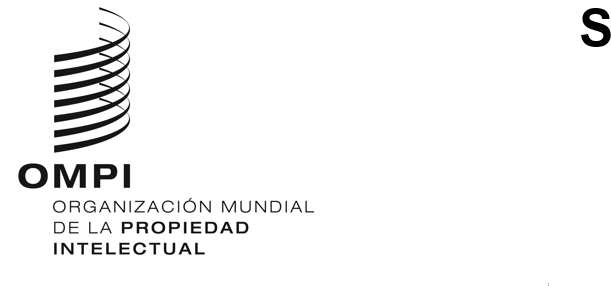 GRATK/DC/1 Prov. 3ORIGINAL: inglésFECHA: 10 de mayo de 2024Conferencia Diplomática para la Celebración de un Instrumento Jurídico Internacional relativo a la Propiedad Intelectual, los Recursos Genéticos y los Conocimientos Tradicionales Asociados a los Recursos GenéticosGinebra, 13 a 24 de mayo de 2024PROYECTO REVISADO DE ORDEN DEL DÍApreparado por la Secretaría1.	Apertura de la Conferencia por el director general de la OMPI2.	Examen y aprobación del Reglamento de la Conferencia Diplomática3.	Elección del presidente/de la presidenta de la Conferencia4.	Examen y aprobación del orden del día5.	Elección de los vicepresidentes de la Conferencia, los miembros de la Comisión de Verificación de Poderes, los miembros del Comité de Redacción y los integrantes de las Mesas de la Comisión de Verificación de Poderes, de las Comisiones Principales y del Comité de Redacción6.	Acreditación de los observadores de la Conferencia7.	Declaraciones de apertura de las delegaciones y los representantes de los observadores8.	Examen del primer informe de la Comisión de Verificación de Poderes9.	Examen de los textos propuestos por las Comisiones Principales10.	Examen del segundo informe de la Comisión de Verificación de Poderes11.	Adopción del Tratado12.	Adopción de toda recomendación, resolución, declaración concertada o acta final13.	Declaraciones de clausura de las delegaciones y los representantes de los observadores14.	Clausura de la Conferencia por el presidente/la presidenta[Fin del documento]